‘Vermiculite no 5’ grinded. 									      Size of particles similar to those of Na-Fh.      FRONT VIEW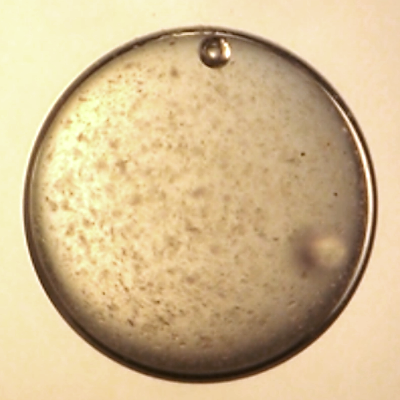 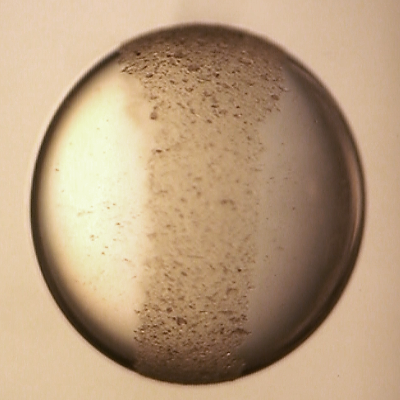   SIDE VIEW (along E-field lines)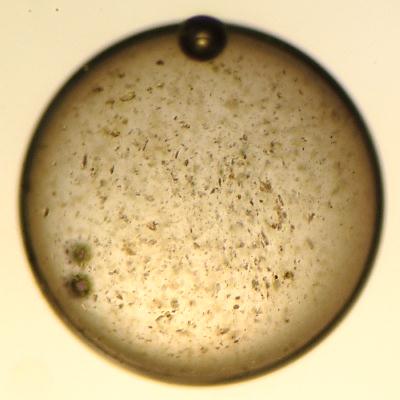 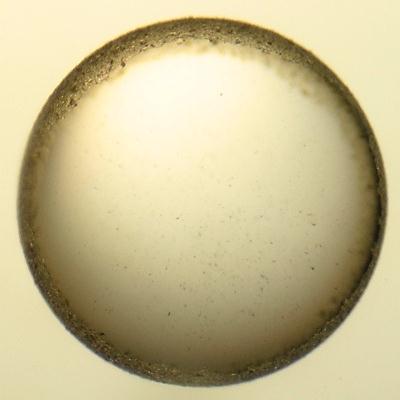      0 min		 	       5 min		(at ~200 V/mm)BEHAVES SIMILARLY TO NA-FH or Lp‘Vermiculite no 5’ chopped mixed with grinded.                                                              FRONT VIEW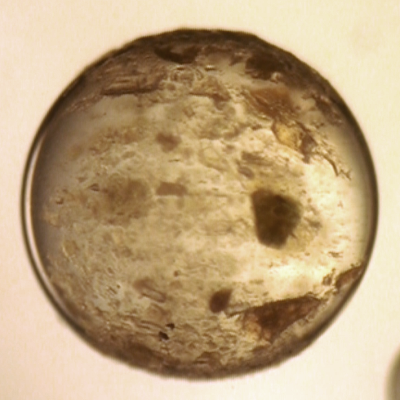     SIDE VIEW (along E-field lines)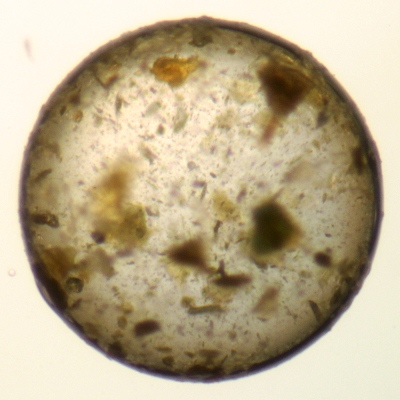 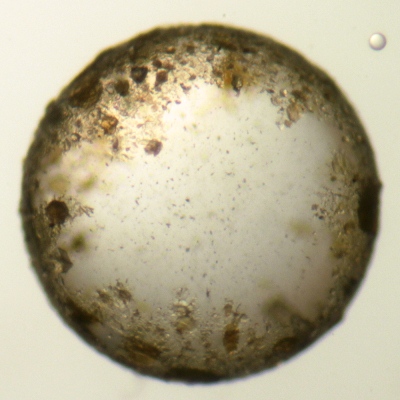      0 min		 	       5 min		(at ~200 V/mm)BEHAVES SIMILARLY TO those chopped Na-FH that you though was VERMICULITE